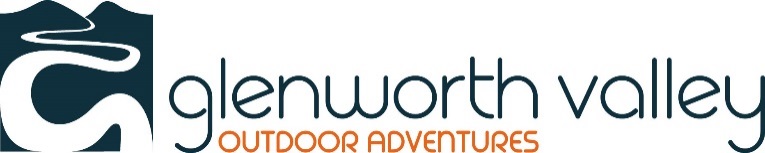 
Glenworth Valley Horse Riding P/L ABN: 95 002 589 362  T/A Glenworth Valley Outdoor Adventures
___________________________________________________________________________________________________________OUTDOOR ADVENTURE EXPERIENCES   |   CAMPING & ACCOMMODATION   |   AGISTMENT   |   EVENTS   69 Cooks Rd, Glenworth Valley NSW 2250     p: 02 4375 1222     e: adventures@glenworth.com.au     www.glenworth.com.au______________________________________________________________________________________________________________________APPLICATION FOR EMPLOYMENTHORSE RIDING CENTRE MANAGER Have you been to Glenworth Valley before?	                                                                                                         Yes                   No    	How many times have you ridden a horse in the last 12 months?........................................................			For general background purposes, please indicate the total number of times you have participated in the following activities in your life, if any?
Do you smoke?	                                                                                                         Yes                  No	   Have you smoked in the last 6 months?	                                                                                                         Yes                  No   		Do you have your own form of transport? 	                                                                                                         Yes                  No   	To carry out the roles and responsibilities for this position, horse riding adventure guides need to possess a good level of physical fitness.  As an example, are you able to mount a tall horse (16hh) from the ground unassisted?  			                   Yes    	            No   Please provide a brief outline of your horse riding and any horse work experience?Please provide a brief outline of your customer service experience. How competent are you with riding motor bikes, if at all?Out of 10, with 1 being least and 10 being most, how competent and experienced are you with:Please list all qualifications and training that you have undertaken (such as Educational, First Aid etc)?Short listed candidates are required to demonstrate their suitability via a volunteer trial day.  If you are successful you will be paid for this day.  Are you prepared to undertake a volunteer trial day if you are short listed? 		 Yes 	No 	                                         Employment at GVOA is offered to employees on a six (6) month trial basis which may be extended for a further period if required.  Are you prepared to undertake a trial period of employment?		 Yes 	No All GVOA’s employees are required to have a First Aid Certificate.  If you don’t already have one or its not current, are you prepared to obtain your own First Aid Certificate?...............     Yes 	           No Employees of GVOA are required by law to have a Working With Children (WWC) clearance.  	Are you prepared to obtain your own WWC clearance? 		Yes 	No If you already have WWC clearance, please state the number and expiryEmployees of GVOA are likely to be required by the government to be fully COVID-19 vaccinated. 	Are you fully or part way through being vaccinated? 		Yes 	No If No, are you prepared to receive your covid-19 vaccination prior to employment?  				Yes 	No Do you currently hold any horse riding or guiding qualifications such as an AHRC level 3 Trail Riding Certificate or similar?						Yes 	No 	If no, are you willing to obtain this in the first 6 months of commencing (at your own expense)?		Yes 	No 	All applicants are required to include a copy of their proof of identity such as drivers licence etc.Have you attached a copy of your photo ID to this application?				Yes 	No 	Do you have any injuries or disabilities that may affect your ability to carry out the duties stated in the job description?				Yes   	No 	If yes, please describePlease provide details of any workers compensation claims made (or pending) by you or on your behalf?  Please be advised that extensive employment background checks are carried out during the final stages of the recruitment process for all short listed candidates, so please answer accurately.Please outline any disputes or grievances you have pursued against any previous employers.Please provide details of the last three positions you have held.  Position 1 (Most Recent)Position 2Position 3What aspects of our Horse Riding Centre Manager position appeals to you and why?What makes a guided horse riding tour exceptional?What do you believe are some of the main challenges faced as a Horse Riding Centre Manager and how would you overcome these? What do you regard as your best skills and past experiences that make you the best candidate for this position? Please provide as much detail as possible about your goals and ambitions for the next three years? Comments: Is there anything else that you would like to add or that you are curious about in relation to the role?  Please include your resume. Signature:	_____________________________________________________________________________________________________Date:		Name:Address:Mobile:Home:Email:D.O.B:AbseilingHorse RidingKayakingQuad BikingCamping12345678910Providing outstanding customer serviceLeading a guided trail ride with customersTraining staffGeneral all round horse riding abilityHorse handling e.g. worming horsesTreating and medicating horsesManaging and leading a team of employeesCompleting risk assessmentsWriting up training manuals and operating proceduresAssessing horse temperamentsEnter WWC and expiry hereCompanyPosition heldEmployment datesFromToName of supervisorContact phone numberDescription of dutiesReason for leavingCompanyPosition heldEmployment datesFromToName of supervisorContact phone numberDescription of dutiesReason for leavingCompanyPosition heldEmployment datesFromToName of supervisorContact phone numberDescription of dutiesReason for leaving